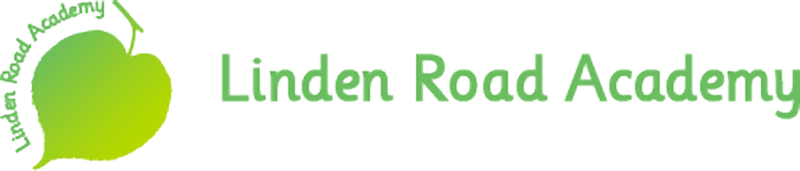 RACIAL EQUALITIES AND REPORTING OF RACIST INCIDENTS POLICYDate Published:			December 2016Version:					V2Author:					A. IvesDate shared with staffand governors:			7th December 2016Review Date:				December 2018The Public Sector Equality Duty (PSED) places a duty on all schools to eliminate unlawful discrimination, harassment, victimisation and any other conduct that is prohibited under the Equality Act 2010.At Linden Road we recognise that reporting these incidents will be seen as evidence of our capacity to confront this problem and not as a reflection of our effectiveness.The school’s commitment to race equalityLinden Road is fully committed to meeting its obligations under the Race Relations Amendment Act2000. To meet the specific duties of the RRAA 2000 we:Ensure that all students and staff are encouraged and able to achieve the best of which theyare capableRespect and value differences between peoplePrepare students for life in a diverse societyMake the school a place where everyone, taking account of race,, colour, ethnic or nationalorigin, feels welcomed and valuedPromote good relations between different racial and cultural groups within the school andwithin the wider communityEnsure that an inclusive ethos is established and maintainedAcknowledge the existence of racism and take steps to prevent itOppose all forms of racism, racial prejudice and racial harassmentAre proactive in tackling and eliminating unlawful discrimination.There have been no racist incidents reported within the Academy since July 2014.Identifying Racist BehaviourThe Stephen Lawrence Inquiry report states that "a racist incident is any incident which is perceived to be racist by the victim or any other person."This means that if anyone - the victim, a witness, parent or staff member - perceives an incident as racist, it should be investigated and recorded as such, though the investigation may determine that the incident was not racially motivated.Racist incidents can involve any member of the school community and may be:student to studentstudent to adultadult (teacher, parent, support staff, visitor to school) to studentadult to adultSome incidents may not involve a direct victim and these are described as 'victimless'. This is where, for example, a student makes derogatory comments about a particular racial group but there are no members of that group in the classroom.Some other typical examples of racist incidents include:incitement of others to behave in a racist way such as bringing racist leaflets, magazines or computer software into schoolphysical assault against a person or group because of colour, race and/or ethnicityverbal abuse and threatsderogatory name-calling, insults, racist jokes and languageracist graffiti - wearing racist badges or insignia and other provocative behaviourracist comments during lessonsattempts to recruit other students to racist organisations and groupsrefusal to co-operate with other people because of their colour, ethnicity, language, accent or dialectridiculing someone because of their cultural differencesInvestigating Racist IncidentsAll racist incidents, no matter how trivial they seem, will be investigated as quickly as possible. In order to optimise witness recall this should preferably be within one hour (or as soon as possible thereafter) of the incident taking place. The lead person responsible for investigating racist incidents is the Principal.When investigating the incident, we will respond appropriately to both the nature of the racist incident and to its level of seriousness. We will be mindful of factors such as:the age and level of understanding of the perpetratorwhether the perpetrator intended to inflict physical or emotional harm on the victim/s and whether they were aware of the effects of their actionwhether actual and/or serious physical or emotional harm was inflicted on the victim/swhether the incident was a one-off or part of a patternRecording and Reporting Racist IncidentsThe form in Appendix 1 should be used for recording all reported incidents and complaints. This will then be held in our central records. As an academy we are not bound to report racist incidents to the Local Authority. However, the Principal will adopt a common-sense approach, taking into account the seriousness of each individual case before deciding to report to the LA. In some cases, it may be necessary to work with the LA Designated Officer for Safeguarding (LADO) to address the issue. The police will only be informed if school believes a crime has been committed e.g. if an assault takes place.In addition, all incidents and the action taken will be reported to the Governing Body on a termly basis if any incidents occur. This will allow the governing body to monitor the number and type of incidents and to assess the effectiveness of the action taken.We will regularly analyse our recorded information to identify trends or patterns regarding the nature of incidents, who is involved and where incidents are happening. This will enable us take a proactive approach in preventing racist incidents.In the case of serious incidents, an assessment will be needed to find out:whether the incident was so serious that the whole school community needs to be informedwhether teachers should explain the circumstances to all studentswhether all parents/carers need to be informedDealing with Racist IncidentsWhen investigating a racist incident the school will:Investigating the incident to establish the facts and making a written record of this.Providing support and assistance to the victimIdentifying the action to be taken with regard to the perpetrator(s)Informing the parents of the victim(s) and perpetrator(s) of the incident and the action takenWhere a staff member is the victim or perpetrator, ensuring other procedures are followed (e.g. disciplinary or accident reporting)Keeping a formal record of the incident, including the action taken where the incident is a serious one, notifying other agencies such as the LA and/or the PoliceCarrying out regular analysis of the number and nature of racist incidents to inform future policy developmentTeachers will use their professional judgment in dealing with specific incidents, but should refer to the ‘Guidance on Supporting Victims and Perpetrators’ on pages 6-7 of this policy. In all cases, we will consider seeking the advice of the Greater Manchester Police Community and Race Relations Officer regarding possible police involvement (Hyde Police Station 0161 856 9353). Incidents Involving StudentsVictims will be offered immediate support appropriate to the nature of the incident in order to avoid longer-term distress. They will be given the opportunity to express their own feelings and concerns and may wish to have an input into how the incident is dealt with. Victims can also be referred to or advised of external organisations for further support and advice if appropriate.In all cases, the Principal will contact the parents/carers of the victim to explain the action taken by the school and how the situation will be regularly reviewed and monitored.It is important that perpetrators are given an explanation of why their action is unacceptable. Appropriate sanctions should be identified, explained to the perpetrator
and then applied. In dealing with perpetrators, schools should be mindful that racist behaviour is often a reflection of feelings of inferiority and worthlessness. The school might wish to consider whether guidance or counselling is needed in order to prevent recurrence.The parents of the perpetrator should be informed of the incident and the action that is being taken. Schools should have systems in place to monitor perpetrators, so they can respond swiftly to any recurrences.Incidents Involving StaffWhere a staff member is a victim of a racist incident, it is good practice for the incident to be reported to, investigated and dealt with by the Principal or a senior member of the school. The victim may prefer to have a union representative present during this process.Any racist incident in which a member of staff is the alleged perpetrator should also be dealt with by the Principal. Again, it will be appropriate to have a union representative present. Schools should ensure that the perpetrator is dealt with in line with their Staff Disciplinary Procedures.Where a complaint is against a Principal, this should be referred to the Local Governing Body and the Enquire Learning Trust.Incidents that Occur Outside the School and/or Out of School HoursOccasionally, students or staff will report incidents that have occurred outside the school. This may be on journeys to and from school, during school organised off-site activities or within the immediate vicinity of the school. Such incidents will be afforded the same level of response as those which occur inside the school grounds.Depending on the nature and place of the incident, we may refer to external agencies for support or advice. If necessary, we will report such incidents to the police for through the Community Safety Officer. Guidance on Supporting Victims and PerpetratorsIncidents will be reported to the class teacher, as well as a senior member of staff and/or the named person responsible for racist incidents. It is the duty of all school staff to challenge these types of behaviour in and around the school and deal with them in line with the school's behaviour policy.Related Policies and GuidanceAnti-bullying PolicyBehaviour PolicyEqualities Scheme3 Year Equality PlanPreventing Radicalisation and Extremism  Policy Appendix I      Linden Road Academy Racist Incident Recording FormRecorded by: 					Position:CategoriesActions(a) Incitement of others to behave in a racist way eg. Bringing racist materials, leaflets, magazines into schoolConfiscate racist literatureReport to class teacher and senior staff/PrincipalInform parents/carers(b) Physical Assault against a person or group because of their colour, race and/or ethnicityReport to class teacher and PrincipalInform LA and consider exclusion and police involvementInform parents/carersTake necessary action to prevent recurrence - stress gravity of the offence in accordance with school behaviour policyOffer support to the victim and counselling to the perpetratorMonitor behaviour over a period of time(c) Verbal abuse and threatsStaff must not ignore any form of verbal racist abuse in schoolExplain fully to the perpetrator/s why such behaviour is wrong and the consequences including serious disciplinary measuresPersistent offenders must be referred to the Principal and regularly monitoredInform parents/carersOffer support to the victim and counselling to the perpetrator(d) Derogatory name calling, insults, racist jokes and languageExplain fully to the perpetrator that verbal racist abuse will not be toleratedReport to class teacher and senior staff/PrincipalInform parents/carersOffer support to the victim and counselling to the perpetrator(e) Racist graffitiRacist graffiti should be removed immediatelyInform PrincipalSteps should be taken to discourage reappearance of graffiti including a whole school approach to reaffirming anti-racist ethos(f) Wearing racist badges or insignia (or similar provocative behaviour)None will be permitted and where found will be immediately confiscatedReport to class teacher and senior staff/PrincipalInform Parents/carers and include a reminder of dress code and the Code of BehaviourOffer counselling to the perpetrator(g) Racist comments during lessonsRacist statements must not be allowed to go unchallengedStudents who persist in making inappropriate comments must be referred to a senior member of staff/PrincipalInform parents/carersOffer counselling to the perpetratorOffer support to other student witnesses(h) Attempts to recruit students to racist organisations and groupsReport immediately to the PrincipalConfiscate offensive material immediatelyRecruiter should be interviewed, and if a student, offered counsellingInform parents/carersConsider police involvement(i) Refusal to co-operate with other people because of their colour, ethnicity, language, accent or dialectEvery student has the right to be included in all school activities and should not be excluded on racial, ethnic or cultural groundsExplain that students should work collaborativelyReview and monitor the situation - persistent offenders must be referred to senior staff/PrincipalInform parents/carersOffer support to the victim and counselling to the perpetratorDevelop buddy systems(j) Ridiculing someone because of their cultural differencesStaff must not ignore any form of ridiculeExplain that racist behaviour will not be toleratedPersistent offenders must be referred to senior staff/PrincipalInform parents/carersOffer support to the victim and counselling to the perpetratorDate of incidentDate of incidentTime of incidentTime of incidentVictim(s)Victim(s)Perpetrator(s)Perpetrator(s)Number of malesNumber of malesNumber of femalesNumber of femalesYear group(s)/staff/otherYear group(s)/staff/otherEthnic group(s) of victim(s) – please tick, or if more than one put the numberEthnic group(s) of victim(s) – please tick, or if more than one put the numberEthnic group(s) of perpetrator(s)– please tick, or if more than one put the numberEthnic group(s) of perpetrator(s)– please tick, or if more than one put the numberWhite BritishWhite BritishWhite IrishWhite IrishAny other WhiteAny other WhiteIndianIndianPakistaniPakistaniBangladeshiBangladeshiAny other AsianAny other AsianBlack CaribbeanBlack CaribbeanBlack AfricanBlack AfricanAny other BlackAny other BlackWhite and AsianWhite and AsianWhite and Black CaribbeanWhite and Black CaribbeanWhite and Black AfricanWhite and Black AfricanAny other mixedAny other mixedChineseChineseTravellerTravellerAny other ethnic groupAny other ethnic groupPlease indicate if the victim(s) are declared as refugee/asylum seeker(s)Please indicate if the perpetrator(s) are declared as refugee/asylum seeker(s)Place incident occurredPlace incident occurredPlace incident occurredPlace incident occurredClassroomCorridorPlaygroundOutside schoolDining RoomCyber incidentCategory of racist incidentCategory of racist incidentCategory of racist incidentCategory of racist incidentName callingPhysical abuseInciting othersAbuse of personal propertyJokesGraffitiUse of racist languageDistribution of offensive materialRefuse to co-operate, sit next toAbusive letter(s)Cyber incidentBrief description of incidentBrief description of incidentBrief description of incidentBrief description of incidentAction(s) taken – tick more than one box if appropriateAction(s) taken – tick more than one box if appropriateAction(s) taken – tick more than one box if appropriateAction(s) taken – tick more than one box if appropriateOral reprimandInternal reportFormal apologyPolice involvementRemoval of graffitiExclusion from activitiesDetentionFixed term exclusionInvolvement of parents/carersPermanent exclusionOther – please specifyRacist incident reported by – please tickRacist incident reported by – please tickRacist incident reported by – please tickRacist incident reported by – please tickStaffPlease e-mail this form to:Please e-mail this form to:StudentPlease e-mail this form to:Please e-mail this form to:Other – please specifyPlease e-mail this form to:Please e-mail this form to: